                                                                                             проект                                                                                              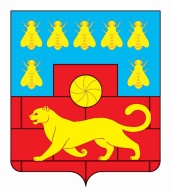 Администрация Мясниковского районаПОСТАНОВЛЕНИЕ№ __________2018 г.                                                                            с.ЧалтырьОб утверждении муниципальной  программы Мясниковского района «Развитие образования" В соответствии с постановлением Администрации  Мясниковского района от 14.09.2018г. № 1075 «Об утверждении Порядка разработки, реализации и оценки эффективности муниципальных программ Мясниковского района», распоряжением Администрации Мясниковского района от 25.10.2018г. №142 «Об утверждении перечня муниципальных программ Мясниковского района»ПОСТАНОВЛЯЮ: 1. Утвердить муниципальную программу Мясниковского района «Развитие образования» согласно приложению. 2. Контроль за исполнением постановления возложить на заместителя главы Администрации Мясниковского района    Н.С.Кешишян. Глава Администрации Мясниковского района                               В.С.КилафянПриложение к постановлению от ______№______Муниципальная программа Мясниковского района«Развитие образования» ПАСПОРТмуниципальной  программы   Мясниковского района «Развитие образования»Паспорт подпрограммы 1«Развитие общего и дополнительного образования» муниципальной программы Мясниковского района «Развитие образования» ПАСПОРТподпрограммы 2 «Обеспечение реализации муниципальной  программы  Мясниковского района «Развитие образования» и прочие мероприятия»  муниципальной  программы  Мясниковского района «Развитие образования»Приложение № 1к муниципальной  программеМясниковского района«Развитие образования»СВЕДЕНИЯо показателях муниципальной  программы  Мясниковского района «Развитие образования», подпрограмм муниципальной  программы Мясниковского района «Развитие образования» и их значениях Приложение № 2к муниципальной  программеМясниковского района«Развитие образования»Переченьподпрограмм, основных мероприятий муниципальной программы Мясниковского района  «Развитие образования»Приложение № 3к муниципальной  программеМясниковского района«Развитие образования»РАСХОДЫ бюджета Мясниковского района на реализацию муниципальной  программы Мясниковского района  «Развитие образования»Приложение № 4к муниципальной программе Мясниковского района«Развитие образования»РАСХОДЫна реализацию государственной программы Ростовской области «Развитие образования»Приложение № 6к муниципальной программеМясниковского района«Развитие образования»ПЕРЕЧЕНЬ инвестиционных проектов (объектов капитального строительства, реконструкции и 
капитального ремонта, находящихся в муниципальной собственности Мясниковского района) Наименование муниципальной программыМясниковского района муниципальная  программа   Мясниковского района «Развитие образования»  далее –(муниципальная  программа)Ответственный исполнитель муниципальной программыМясниковского районамуниципальное учреждение «Отдел образования Администрации Мясниковского района»   далее – (отдел образования)Соисполнители муниципальной программыМясниковского районаотсутствуютУчастники муниципальной программыМясниковского районаПодпрограммы муниципальной программы Мясниковского района Администрация Мясниковского района;муниципальные бюджетные образовательные организации  Мясниковского района  «Развитие общего и дополнительного образования»;«Обеспечение реализации муниципальной программы Мясниковского района «Развитие образования» и прочие мероприятия»Программно-целевые инструменты муниципальной программыМясниковского районаотсутствуютЦель муниципальной программыМясниковского районаОбеспечение высокого качества образования в Мясниковском районе в соответствии с меняющимися запросами населения и перспективными задачами развития общества и экономики  района.  Задачи муниципальной программы Мясниковского района-создание условий для воспитания гармонично развитой и социально ответственной личности на основе духовно-нравственных ценностей народов Российской Федерации, исторических и национально-культурных традиций. Формирование человеческого капитала, основой которого является	критически	мыслящая,	высокообразованная, конкурентоспособная личность;-внедрение на уровне основного общего и среднего общего образования новых методов обучения и воспитания , образовательных технологий, направленных на повышение мотивации обучающихся к обучению ;-обеспечение доступности всех видов образования для детей с ограниченными возможностями здоровья;-создание организационных условий, способствующих формированию педагогических кадров с высоким уровнем квалификации, несущих высокую социальную ответственность за качество образования;-развитие общественных институтов, обеспечивающих эффективное управление в системе образования .Целевые индикаторы и показатели муниципальной программыМясниковского района-отношение численности детей в возрасте от 3 до 7 лет, получающих дошкольное образование в текущем году, к сумме численности детей в возрасте от 3 до 7 лет, получающих дошкольное образование в текущем году, и численности детей в возрасте от 3 до 7 лет, находящихся в очереди на получение в текущем году дошкольного образования;-удельный вес численности населения в возрасте 7 – 18 лет, обучающегося в образовательных организациях, в общей численности населения в возрасте 7 – 18 лет;-охват детей в возрасте от 5 до 18 лет программами дополнительного образования (удельный вес численности детей, получающих услуги дополнительного образования, в общей численности детей в возрасте от 5 до 18 лет);-доля  муниципальных образовательных организаций, соответствующих современным требованиям обучения, в общем количестве муниципальных образовательных организаций, -доля выпускников муниципальных общеобразовательных организаций, не сдавших единый государственный  экзамен по русскому языку и (или) математике, в общей численности выпускников муниципальных общеобразовательных организацийЭтапы и сроки реализации муниципальной  программы Мясниковского района –2019 – 2030 годы. Этапы реализации  муниципальной  программы не выделяютсяРесурсное обеспечение  программы Мясниковского районаОжидаемые результаты реализации муниципальной программыМясниковского районаобщий объем финансирования муниципальной  программы составляет   6969998,7 тыс. рублей, в том числе:в 2019 году – 574057,6 тыс. рублей;в 2020 году – 581231,1 тыс. рублей;в 2021 году – 581471,0 тыс. рублей;в 2022 году – 581471,0 тыс. рублей;в 2023 году –  581471,0 тыс. рублей;в 2024 году –  581471,0 тыс. рублей;в 2025 году –  581471,0 тыс. рублей;в 2026 году –  581471,0 тыс. рублей;в 2027 году –  581471,0 тыс. рублей;в 2028 году –  581471,0 тыс. рублей;в 2029 году –  581471,0 тыс. рублей;в 2030 году –  581471,0 тыс. рублей.Объем средств областного бюджета составляет 4587221,2 тыс. рублей, в том числе:в 2019 году – 363476,4тыс. рублей;в 2020 году –383976,8тыс. рублей;в 2021 году –383976,8тыс. рублей;в 2022 году - 383976,8тыс. рублей;в 2023 году- 383976,8тыс. рублей;в 2024 году –383976,8тыс. рублей;в 2025 году –383976,8тыс. рублей;в 2026 году –383976,8тыс. рублей;в 2027 году –383976,8тыс. рублей;в 2028 году –383976,8тыс. рублей;в 2029 году –383976,8тыс. рублей;в 2030 году – 383976,8тыс. рублей,из них безвозмездные поступления в областной бюджет за счет средств федерального бюджета – 0 тыс. рублей, в том числе:в 2019 году –  0,0тыс. рублей;в 2020 году –  0,0тыс. рублей.Объем средств муниципального бюджета составляет 2049910,7 тыс. рублей, в том числе:в 2019 году –182842,3 тыс. рублей;в 2020 году –169515,4 тыс. рублей;в 2021 году – 169755,3 тыс. рублей;в 2022 году – 169755,3 тыс. рублей;в 2023 году – 169755,3 тыс. рублей;в 2024 году – 169755,3 тыс. рублей;в 2025 году – 169755,3 тыс. рублей;в 2026 году – 169755,3 тыс. рублей;в 2027 году – 169755,3 тыс. рублей;в 2028 году – 169755,3 тыс. рублей;в 2029 году – 169755,3 тыс. рублей;в 2030 году – 169755,3 тыс. рублей.Объем средств из внебюджетных источников составляет 332866,8 тыс. рублей, в том числе:в 2019 году –27738,9тыс. рублей;в 2020 году –27738,9тыс. рублей;в 2021 году –27738,9тыс. рублей;в 2022 году –27738,9тыс. рублей;в 2023 году –27738,9тыс. рублей;в 2024 году –27738,9тыс. рублей;в 2025 году –27738,9тыс. рублей;в 2026 году –27738,9тыс. рублей;в 2027 году –27738,9тыс. рублей;в 2028 году –27738,9тыс. рублей;в 2029 году – 27738,9тыс.рублей;в 2030 году –27738,9тыс. рублейв результате реализации муниципальной программы  Мясниковского района  к 2030 году предполагается:-обеспечить всех детей в возрасте от 2 месяцев до 7 лет возможностью получать качественные услуги дошкольного образования, в том числе за счет развития вариативных форм дошкольного образования;-обеспечить равный доступ к качественному общему образованию для всех граждан 7- 18 лет, в том числе с использованием дистанционных технологий и электронного обучения;-создать условия для творческого самовыражения и самореализации детей, выявления и поддержки одаренных детей, получения доступных качественных услуг;-создание современной образовательной среды на высокотехнологическом уровне (внедрение информационно-цифрового, лабораторно-технологического оборудования), обеспечивающей высокое качество и доступность образования всех видов;-повышение качества общего образования;создание условий для профессионального роста педагогических работников образовательных организаций;развитие системы воспитания и дополнительного образования детей, создание условий для сохранения и укрепления здоровья обучающихся;обеспечение доступности всех видов образования для детей с ограниченными возможностями здоровья;развитие институтов, обеспечивающих эффективное управление в системе образованияНаименование подпрограммы 1«Развитие общего и дополнительного образования»Ответственный исполнитель подпрограммы 1Муниципальное учреждение «Отдел образования Администрации Мясниковского района»Соисполнители подпрограммы1отсутствуютУчастники подпрограммы 1Администрация Мясниковского района;муниципальные бюджетные образовательные организации  Мясниковского района  Программно-целевые инструменты подпрограммы 1отсутствуютЦель подпрограммы 1обеспечение доступности качественного общего 
и дополнительного образования, соответствующего требованиям социально-экономического развития Мясниковского района .Задачи подпрограммы 1создание условий, соответствующих требованиям федеральных государственных образовательных стандартов дошкольного образования;создание условий для обеспечения доступности качественного общего образования, внедрение на всех уровнях общего образования новых методов обучения и воспитания, образовательных технологий, обеспечивающих освоение обучающимися базовых навыков и умений, повышение их мотивации к обучению и вовлеченности в образовательный процесс, а также обновление содержания и совершенствование методов обучения;совершенствование организационно-экономических механизмов обеспечения доступности услуг дополнительного образования и расширение потенциала системы дополнительного образования в Мясниковском районе;формирование эффективной системы выявления, поддержки и развития способностей и талантов у детей и молодежи, основанной на принципах справедливости, всеобщности,  направленной на самоопределение и профессиональную ориентацию всех обучающихся;формирование системы моральных и материальных стимулов для сохранения в общем и дополнительном образовании лучших педагогических работников, привлечения молодых специалистов;обеспечение функционирования и развития системы  обучения детей-инвалидов;создание условий для осуществления образовательной деятельности в организациях общего дополнительного образования.Целевые  показатели подпрограммы 1удельный вес численности обучающихся по программам общего образования, участвующих в олимпиадах, конкурсах различного уровня, в общей численности обучающихся по программам общего образования; доля образовательных организаций, имеющих средний балл по русскому языку и математике  не ниже среднего по региону;доля выпускников муниципальных общеобразовательных организаций, не получивших аттестат о среднем общем образовании;отношение численности детей в возрасте от 2 месяцев до 3 лет, получающих дошкольное образование в текущем году, к сумме численности детей в возрасте от 2 месяцев  до 3 лет, получающих дошкольное образование в текущем году, и численности детей в возрасте от 2 месяцев до 3 лет, находящихся в очереди на получение в текущем году дошкольного образования;количество мест, созданных в ходе мероприятий по обеспечению доступности дошкольного образования;соотношение средней заработной платы педагогических работников дошкольных образовательных учреждений 
к средней заработной плате в сфере общего образования Ростовской области;соотношение средней заработной платы педагогических работников образовательных учреждений общего образования к средней заработной плате в Ростовской области;соотношение средней заработной платы педагогических работников учреждений дополнительного образования детей к средней заработной плате учителей в Ростовской области;доля детей-инвалидов, для которых  созданы условия для получения образования, от количества нуждающихся  ежегодно;доля муниципальных образовательных организаций, реализующих общеобразовательные программы начального общего, основного общего и (или) среднего общего образования, здания которых находятся в аварийном состоянии или требуют капитального ремонта, в общей численности муниципальных образовательных организаций, реализующих общеобразовательные программы начального общего, основного общего и (или) среднего общего образования;доля обучающихся с ограниченными возможностями здоровья, в том числе обучающихся с умственной отсталостью (интеллектуальными нарушениями), для которых созданы специальные условия получения образования в соответствии с рекомендациями психолого-медико-педагогической комиссии, от общего числа обучающихся с ограниченными возможностями здоровья, в том числе обучающихся с умственной отсталостью (интеллектуальными нарушениями), получивших рекомендации психолого-медико-педагогической комиссии;-удельный вес численности учителей общеобразовательных организаций в возрасте до 35 лет в общей численности учителей общеобразовательных организацийЭтапы и сроки реализации  подпрограммы 1Ресурсное обеспечение подпрограммы  1–2019 – 2030 годы. Этапы реализации  муниципальной  программы не выделяютсяпо источникам финансирования:-федеральный бюджет 0 руб.-областной бюджет 4569912,0 тыс.руб.в 2019 году –362066,6 тыс. рублей;в 2020 году –382531,4 тыс. рублей;в 2021 году –382531,4 тыс. рублей;в 2022 году –382531,4 тыс. рублей;в 2023 году – 382531,4 тыс. рублей;в 2024 году – 382531,4 тыс. рублей;в 2025 году – 382531,4 тыс. рублей;в 2026 году – 382531,4 тыс. рублей;в 2027 году – 382531,4 тыс. рублей;в 2028 году – 382531,4 тыс. рублей;в 2029 году – 382531,4 тыс. рублей;в 2030 году – 382531,4 тыс. рублей-муниципальный бюджет 1975176,9 тыс.руб.в 2019 году –176603,3 тыс. рублей;в 2020 году –163290,6 тыс. рублей;в 2021 году –163528,3 тыс. рублей;в 2022 году –163528,3 тыс. рублей;в 2023 году – 163528,3 тыс. рублей;в 2024 году – 163528,3 тыс. рублей;в 2025 году – 163528,3 тыс. рублей;в 2026 году – 163528,3 тыс. рублей;в 2027 году – 163528,3 тыс. рублей;в 2028 году – 163528,3 тыс. рублей;в 2029 году – 163528,3 тыс. рублей;в 2030 году – 163528,3 тыс. рублей-внебюджетные средства 332866,8 тыс.руб.в 2019 году –27738,9 тыс. рублей;в 2020 году –27738,9 тыс. рублей;в 2021 году – 27738,9 тыс. рублей;в 2022 году – 27738,9 тыс. рублей;в 2023 году – 27738,9 тыс. рублей;в 2024 году – 27738,9 тыс. рублей;в 2025 году – 27738,9 тыс. рублей;в 2026 году – 27738,9 тыс. рублей;в 2027 году – 27738,9 тыс. рублей;в 2028 году – 27738,9 тыс. рублей;в 2029 году – 27738,9 тыс. рублей;в 2030 году – 27738,9 тыс. рублей.Ожидаемые результаты реализации подпрограммы 1создание дополнительных дошкольных мест в муниципальных образовательных организациях различных типов;обеспечение односменного режима обучения в муниципальных общеобразовательных организациях за счет создания новых мест в общеобразовательных организациях, в том числе путем строительства школ с использованием типовых и экономически эффективных проектов и модернизации существующей инфраструктуры школ (капитальный ремонт, реконструкция, пристройка к зданиям школ);повышение качества предоставляемых муниципальных услуг в муниципальных образовательных организациях района;обеспечение возможности получения качественного образования детям с ограниченными возможностями здоровья, в том числе детям с умственной отсталостью (интеллектуальными нарушениями), в муниципальных общеобразовательных организациях, осуществляющих образовательную деятельность по адаптированным основным общеобразовательным программам, детям, нуждающимся в длительном лечении, и детям 
из малоимущих семей, в том числе проявляющим выдающиеся способности, а также создание условия для предоставления психолого-педагогической, медицинской и социальной помощи обучающимся, испытывающим трудности в освоении образовательных программ 
и социальной адаптации;предоставление детям-инвалидам возможности освоения образовательных программ в разных  формах;улучшение условий для развития педагогического потенциала, выявление и поддержка лучших педагогических работников  района;расширение возможностей для участия обучающихся 
по программам общего образования в олимпиадах 
и конкурсах различного уровня с целью выявления одаренных детей, реализации их творческого потенциала;повышение эксплуатационной надежности строительных конструкций и систем инженерно-технического обеспечения, ликвидация аварийности, создание современной инфраструктуры образовательных организаций районаНаименование подпрограммы 2«Развитие образования» и прочие мероприятия»  муниципальной  программы  Мясниковского района «Развитие образования»Ответственный исполнитель подпрограммы 2 Муниципальное учреждение «Отдел образования Администрации Мясниковвского района»Участники подпрограммы 2Муниципальные образовательные организации  Мясниковского района, подведомственные  муниципальному учреждению «Отдел образования Администрации Мясниковского района»Программно-целевые инструменты подпрограммы 2отсутствуютЦели Подпрограммы 2Задачи Подпрограммы 2 обеспечение организационных, информационных и методических условий для реализации  муниципальной программы;повышение эффективности планирования развития образовательного комплекса  Мясниковского района;формирование эффективной системы непрерывного профессионального развития педагогов;развитие институтов, обеспечивающих эффективное управление в системе образования;создание нормативно-правовых и организационных условий для устройства в семью детей-сирот и детей, оставшихся без попечения родителей; обеспечение открытости деятельности муниципальных образовательных  организаций района, предоставление участникам отношений в сфере образования информации об уровне организации работы по обеспечению условий осуществления образовательной деятельности на основе общедоступной информации, повышение качества их работыповышение эффективности бюджетных расходов, направленных на развитие системы образования  районасоздание и использование информационных и телекоммуникационных технологий в деятельности муниципального учреждения «Отдел образования Администрации Мясниковвского района»Целевые показатели подпрограммы 2доля муниципальных услуг муниципального учреждения «Отдел образования Администрации Мясниковского района» и образовательных организаций, 
по которым утверждены административные регламенты их оказания, в общем количестве муниципальных услуг, оказываемых  в районе;доля детей-сирот и детей, оставшихся без попечения родителей, возвращенных из замещающих семей 
в государственные организации, от количества детей-сирот, принятых на воспитание в семьи граждан в отчетном году;доля педагогических работников образовательных организаций, прошедших переподготовку или повышение квалификации на базе Ростовского института повышения квалификации и профессиональной переподготовки работников образования Ростовской области и в других формах в общей численности педагогических работников района;доля  образовательных организаций района, прошедших независимую оценку качества условий осуществления образовательной деятельности, от числа образовательных организаций, подлежащих независимой оценке в текущем годуЭтапы и сроки реализации подпрограммы 22019-2030 годы. Этапы не выделяютсяРесурсное обеспечение подпрограммы 2 общий объем финансирования подпрограммы 92043,0 тыс. рублей, в том числе по годам:2019 год –7648,8 тыс.руб.2020 год –7670,2 тыс.руб.2021 год –7672,4 тыс.руб. 2022 год – 7672,4 тыс.руб.  2023 год– 7672,4 тыс.руб.  2024 год– 7672,4 тыс.руб.  2025 год– 7672,4 тыс.руб.  2026 год– 7672,4  тыс.руб.  2027 год– 7672,4 тыс.руб.  2028 год– 7672,4 тыс.руб.  2029 год– 7672,4 тыс.руб.  2030 год– 7672,4 тыс.руб.  по источникам финансирования:областной бюджет –17309,2 тыс.руб.;2019 год – 1409,8 тыс. руб.2020 год – 1445,4 тыс. руб.  2021 год – 1445,4 тыс. руб. 2022 год – 1445,4 тыс. руб.  2023 год– 1445,4 тыс. руб.2024 год– 1445,4 тыс. руб.2025 год– 1445,4 тыс. руб.2026 год– 1445,4 тыс. руб.2027 год– 1445,4 тыс. руб.2028 год– 1445,4 тыс. руб.2029 год– 1445,4 тыс. руб.2030 год– 1445,4 тыс. руб.федеральный бюджет – 0 тыс.руб.2019 год –2020 год -  2021 год – 2022 год –  2023 год2024 год2025 год2026 год2027 год2028 год2029 год2030 годбюджеты муниципального образования-74733,8 тыс.руб.2019 год –  6239,0 тыс.руб.2020 год –  6224,8 тыс.руб.2021 год –  6227,0 тыс.руб.2022 год –  6227,0 тыс.руб.  2023 год –  6227,0 тыс.руб.2024 год –  6227,0 тыс.руб.2025 год –  6227,0 тыс.руб.2026 год –  6227,0 тыс.руб.2027 год –  6227,0 тыс.руб.2028 год –  6227,0 тыс.руб.2029 год –  6227,0 тыс.руб.2030 год –  6227,0 тыс.руб.внебюджетные средства 2019 год – 0 тыс.руб.2020 год -  2021 год – 2022 год –  2023 год2024 год2025 год2026 год2027 год2028 год2029 год2030 годОжидаемые результаты реализации подпрограммы 2в результате реализации подпрограммы к 2030 году предполагается:повышение эффективности бюджетных расходов, направленных на развитие системы образования Мясниковского района;обеспечить эффективное управление в системе образования; обеспечить высокую эффективность планирования развития образовательного комплекса Мясниковского района;сформировать эффективную систему непрерывного профессионального развития педагогов;сформировать единую образовательную информационную среду;эффективно использовать информационные и телекоммуникационные технологии в деятельности муниципального учреждения «Отдел образования Администрации Мясниковвского района»;совершенствованию деятельности государственных образовательных организаций Ростовской области по результатам независимой оценки качества условий осуществления образовательной деятельности№ п/пНомер и наименование показателяВид показателяЕдиница измеренияДанные для расчета значений показателяДанные для расчета значений показателяЗначение показателяЗначение показателяЗначение показателяЗначение показателяЗначение показателяЗначение показателяЗначение показателяЗначение показателяЗначение показателяЗначение показателяЗначение показателяЗначение показателя№ п/пНомер и наименование показателяВид показателяЕдиница измерения2017 год2018 год2019 год2020 год2021год2022год2023год2024год2025год2026год2027год2028год2029год2030год1234567891011121314151617181. муниципальная программа Мясниковского района «Развитие образования»1. муниципальная программа Мясниковского района «Развитие образования»1. муниципальная программа Мясниковского района «Развитие образования»1. муниципальная программа Мясниковского района «Развитие образования»1. муниципальная программа Мясниковского района «Развитие образования»1. муниципальная программа Мясниковского района «Развитие образования»1. муниципальная программа Мясниковского района «Развитие образования»1. муниципальная программа Мясниковского района «Развитие образования»1. муниципальная программа Мясниковского района «Развитие образования»1. муниципальная программа Мясниковского района «Развитие образования»1. муниципальная программа Мясниковского района «Развитие образования»1. муниципальная программа Мясниковского района «Развитие образования»1. муниципальная программа Мясниковского района «Развитие образования»1. муниципальная программа Мясниковского района «Развитие образования»1. муниципальная программа Мясниковского района «Развитие образования»1. муниципальная программа Мясниковского района «Развитие образования»1. муниципальная программа Мясниковского района «Развитие образования»1. муниципальная программа Мясниковского района «Развитие образования»1.1.Показатель 1. Отношение численности детей в возрасте от 3 до 7 лет, получающих дошкольное образование в текущем году, к сумме численности детей в возрасте от 3до 7 лет, получающих дошкольное образование в текущем году, и численности детей в возрасте от 3 до 7 лет, находящихся в очереди на получение в текущем году дошкольного образованияведомственныйпроцентов100,0100,0100,0100,0100,0100,0100,0100,0100,0100,0100,0100,0100,0100,01.2.Показатель 2. Удельный вес численности населения в возрасте 7 – 18 лет, обучающегося в образовательных организациях, в общей численности населения в возрасте 7 – 18 летведомственныйпроцентов99,8999,8999,8999,8999,8999,8999,8999,8999,8999,8999,8999,8999,8999,891.3.Показатель 3. Охват детей в возрасте от 5 до 18 лет программами дополнительного образования (удельный вес численности детей, получающих услуги дополнительного образования, в общей численности детей в возрасте от 5 до 18 лет)ведомственныйпроцентов74,875,075,075,076,077,078,580,080,080,080,080,080,080,02. Подпрограмма «Развитие общего и дополнительного образования»2. Подпрограмма «Развитие общего и дополнительного образования»2. Подпрограмма «Развитие общего и дополнительного образования»2. Подпрограмма «Развитие общего и дополнительного образования»2. Подпрограмма «Развитие общего и дополнительного образования»2. Подпрограмма «Развитие общего и дополнительного образования»2. Подпрограмма «Развитие общего и дополнительного образования»2. Подпрограмма «Развитие общего и дополнительного образования»2. Подпрограмма «Развитие общего и дополнительного образования»2. Подпрограмма «Развитие общего и дополнительного образования»2. Подпрограмма «Развитие общего и дополнительного образования»2. Подпрограмма «Развитие общего и дополнительного образования»2. Подпрограмма «Развитие общего и дополнительного образования»2. Подпрограмма «Развитие общего и дополнительного образования»2. Подпрограмма «Развитие общего и дополнительного образования»2. Подпрограмма «Развитие общего и дополнительного образования»2. Подпрограмма «Развитие общего и дополнительного образования»2. Подпрограмма «Развитие общего и дополнительного образования»2.1.Показатель 1.1. Удельный вес численности обучающихся по программам общего образования, участвующих в олимпиадах и конкурсах различного уровня, в общей численности обучающихся по программам общего образованияведомственныйпроцентов70,270,370,470,570,570,570,570,670,670,670,670,670,670,72.2.Показатель 1.2. Доля образовательных организаций, имеющих средний балл по русскому языку не ниже среднего по регионуведомственныйпроцентов–40,140,240,340,440,540,640,740,840,941,041,141,241,32.3.Показатель 1.3. Доля выпускников общеобразовательных организаций, не получивших аттестат о среднем общем образованииведомственныйпроцентов1,21,21,21,21,21,21,21,21,21,21,21,21,21,22.4.Показатель 1.4. Отношение численности детей в возрасте от 2 месяцев  до 3 лет, получающих дошкольное образование в текущем году, к сумме численности детей в возрасте от 2 месяцев  до 3 лет, получающих дошкольное образование в текущем году, и численности детей в возрасте от 2 месяцев  до 3 лет, находящихся в очереди на получение в текущем году дошкольного образованияведомственныйпроцентов–85,886,090,095,0100,0100,0100,0100,0100,0100,0100,0100,0100,02.5.Показатель 1.5. Количество мест, созданных в ходе мероприятий по обеспечению доступности дошкольного образованияведомственныйединицы802320–160200––––––––2.6.Показатель 1.6. Соотношение средней заработной платы педагогических работников дошкольных образовательных учреждений к средней заработной плате в сфере общего образования Ростовской областистатистическийпроцентов100,4100,0100,0100,0100,0100,0100,0100,0100,0100,0100,0100,0100,0100,02.7.Показатель 1.7. Соотношение средней заработной платы педагогических работников образовательных учреждений общего образования к средней заработной плате в Ростовской областистатистическийпроцентов103,2100,0100,0100,0100,0100,0100,0100,0100,0100,0100,0100,0100,0100,02.8.Показатель 1.8. Соотношение средней заработной платы педагогических работников учреждений дополнительного образования детей к средней заработной плате учителей в Ростовской областистатистическийпроцентов101,3100,0100,0100,0100,0100,0100,0100,0100,0100,0100,0100,0100,0100,02.9.Показатель 1.9. Доля детей-инвалидов, получающих образование в различной форме, от количества нуждающихся в  обучении ежегодноведомственныйпроцентов100,0100,0100,0100,0100,0100,0100,0100,0100,0100,0100,0100,0100,0100,02.10.Показатель 1.10. Доля образовательных организаций, реализующих общеобразовательные программы начального общего, основного общего и (или) среднего общего образования, здания которых находятся в аварийном состоянии или требуют капитального ремонта, в общей численности образовательных организаций, реализующих общеобразовательные программы начального общего, основного общего и (или) среднего общего образованияведомственныйпроцентов7,56,76,56,46,46,46,46,46,46,46,46,46,46,42.11.Показатель 1.11. Доля обучающихся с ограниченными возможностями здоровья, в том числе обучающихся с умственной отсталостью (интеллектуальными нарушениями), для которых созданы специальные условия получения образования в соответствии с рекомендациями психолого-медико-педагогической комиссии, от общего числа обучающихся с ограниченными возможностями здоровья, в том числе обучающихся с умственной отсталостью (интеллектуальными нарушениями), получивших рекомендации психолого-медико-педагогической комиссииведомственныйпроцентов1001001001001001001001001001001001001001002.12.Показатель 1.12. Удельный вес численности учителей общеобразовательных организаций в возрасте до 35 лет в общей численности учителей общеобразовательных организацийведомственныйпроцентов28252523202020202020202020203. Подпрограмма «Обеспечение реализации муниципальной  программы Мясниковского района  «Развитие образования» и прочие мероприятия»3. Подпрограмма «Обеспечение реализации муниципальной  программы Мясниковского района  «Развитие образования» и прочие мероприятия»3. Подпрограмма «Обеспечение реализации муниципальной  программы Мясниковского района  «Развитие образования» и прочие мероприятия»3. Подпрограмма «Обеспечение реализации муниципальной  программы Мясниковского района  «Развитие образования» и прочие мероприятия»3. Подпрограмма «Обеспечение реализации муниципальной  программы Мясниковского района  «Развитие образования» и прочие мероприятия»3. Подпрограмма «Обеспечение реализации муниципальной  программы Мясниковского района  «Развитие образования» и прочие мероприятия»3. Подпрограмма «Обеспечение реализации муниципальной  программы Мясниковского района  «Развитие образования» и прочие мероприятия»3. Подпрограмма «Обеспечение реализации муниципальной  программы Мясниковского района  «Развитие образования» и прочие мероприятия»3. Подпрограмма «Обеспечение реализации муниципальной  программы Мясниковского района  «Развитие образования» и прочие мероприятия»3. Подпрограмма «Обеспечение реализации муниципальной  программы Мясниковского района  «Развитие образования» и прочие мероприятия»3. Подпрограмма «Обеспечение реализации муниципальной  программы Мясниковского района  «Развитие образования» и прочие мероприятия»3. Подпрограмма «Обеспечение реализации муниципальной  программы Мясниковского района  «Развитие образования» и прочие мероприятия»3. Подпрограмма «Обеспечение реализации муниципальной  программы Мясниковского района  «Развитие образования» и прочие мероприятия»3. Подпрограмма «Обеспечение реализации муниципальной  программы Мясниковского района  «Развитие образования» и прочие мероприятия»3. Подпрограмма «Обеспечение реализации муниципальной  программы Мясниковского района  «Развитие образования» и прочие мероприятия»3. Подпрограмма «Обеспечение реализации муниципальной  программы Мясниковского района  «Развитие образования» и прочие мероприятия»3. Подпрограмма «Обеспечение реализации муниципальной  программы Мясниковского района  «Развитие образования» и прочие мероприятия»3. Подпрограмма «Обеспечение реализации муниципальной  программы Мясниковского района  «Развитие образования» и прочие мероприятия»3.1.Показатель 3.1. Доля муниципальных услуг МУ «Отдел образования» и образовательных организаций, по которым утверждены административные регламенты их оказания, в общем количестве муниципальных услуг МУ «Отдел образования» и образовательных организаций ведомственныйпроцентов100,0100,0100,0100,0100,0100,0100,0100,0100,0100,0100,0100,0100,0100,03.2.Показатель 3.2. Доля детей-сирот и детей, оставшихся без попечения родителей, возвращенных из замещающих семей в государственные организации, от количества детей-сирот, принятых на воспитание в семьи граждан ведомственныйпроцентов1,071,061,061,061,061,061,061,061,061,061,061,061,061,063.3.Показатель 3.3. Количество работников образовательных организаций, прошедших переподготовку или повышение квалификации на базе Ростовского института повышения квалификации и профессиональной переподготовки работников образования Мясниковского районаведомственныйчеловек9 3009 3009 3009 3009 3009 3009 3009 3009 3009 3009 3009 3009 3009 3003.4.Показатель 3.6. Доля государственных образовательных организаций Ростовской области, прошедших независимую оценку качества условий осуществления образовательной деятельности, от числа образовательных организаций, подлежащих независимой оценке в текущем годуведомственныйпроцентов100,0100,0100,0100,0100,0100,0100,0100,0100,0100,0100,0100,0100,0100,0№ п/пНомер и наименование основного мероприятия подпрограммыСоисполнитель, участник, ответственный за исполнение основного мероприятияСрок (годы)Срок (годы)Ожидаемый результат (краткое описание)Последствия нереализации основного мероприятияСвязь с показателями муниципальной  программы (подпрограммы)№ п/пНомер и наименование основного мероприятия подпрограммыСоисполнитель, участник, ответственный за исполнение основного мероприятияначала реализацииокончания реализацииОжидаемый результат (краткое описание)Последствия нереализации основного мероприятияСвязь с показателями муниципальной  программы (подпрограммы)1223456778I. Подпрограмма 1 «Развитие общего и дополнительного образования»I. Подпрограмма 1 «Развитие общего и дополнительного образования»I. Подпрограмма 1 «Развитие общего и дополнительного образования»I. Подпрограмма 1 «Развитие общего и дополнительного образования»I. Подпрограмма 1 «Развитие общего и дополнительного образования»I. Подпрограмма 1 «Развитие общего и дополнительного образования»I. Подпрограмма 1 «Развитие общего и дополнительного образования»I. Подпрограмма 1 «Развитие общего и дополнительного образования»I. Подпрограмма 1 «Развитие общего и дополнительного образования»I. Подпрограмма 1 «Развитие общего и дополнительного образования»1. Цель подпрограммы 1 «Обеспечение доступности качественного общего и дополнительного образования, соответствующего требованиям социально-экономического развития Мясниковского района»1. Цель подпрограммы 1 «Обеспечение доступности качественного общего и дополнительного образования, соответствующего требованиям социально-экономического развития Мясниковского района»1. Цель подпрограммы 1 «Обеспечение доступности качественного общего и дополнительного образования, соответствующего требованиям социально-экономического развития Мясниковского района»1. Цель подпрограммы 1 «Обеспечение доступности качественного общего и дополнительного образования, соответствующего требованиям социально-экономического развития Мясниковского района»1. Цель подпрограммы 1 «Обеспечение доступности качественного общего и дополнительного образования, соответствующего требованиям социально-экономического развития Мясниковского района»1. Цель подпрограммы 1 «Обеспечение доступности качественного общего и дополнительного образования, соответствующего требованиям социально-экономического развития Мясниковского района»1. Цель подпрограммы 1 «Обеспечение доступности качественного общего и дополнительного образования, соответствующего требованиям социально-экономического развития Мясниковского района»1. Цель подпрограммы 1 «Обеспечение доступности качественного общего и дополнительного образования, соответствующего требованиям социально-экономического развития Мясниковского района»1. Цель подпрограммы 1 «Обеспечение доступности качественного общего и дополнительного образования, соответствующего требованиям социально-экономического развития Мясниковского района»1. Цель подпрограммы 1 «Обеспечение доступности качественного общего и дополнительного образования, соответствующего требованиям социально-экономического развития Мясниковского района»1.1. Задача 1 подпрограммы 1 «Создание условий, соответствующих требованиям федеральных государственных образовательных стандартов дошкольного образования»1.1. Задача 1 подпрограммы 1 «Создание условий, соответствующих требованиям федеральных государственных образовательных стандартов дошкольного образования»1.1. Задача 1 подпрограммы 1 «Создание условий, соответствующих требованиям федеральных государственных образовательных стандартов дошкольного образования»1.1. Задача 1 подпрограммы 1 «Создание условий, соответствующих требованиям федеральных государственных образовательных стандартов дошкольного образования»1.1. Задача 1 подпрограммы 1 «Создание условий, соответствующих требованиям федеральных государственных образовательных стандартов дошкольного образования»1.1. Задача 1 подпрограммы 1 «Создание условий, соответствующих требованиям федеральных государственных образовательных стандартов дошкольного образования»1.1. Задача 1 подпрограммы 1 «Создание условий, соответствующих требованиям федеральных государственных образовательных стандартов дошкольного образования»1.1. Задача 1 подпрограммы 1 «Создание условий, соответствующих требованиям федеральных государственных образовательных стандартов дошкольного образования»1.1. Задача 1 подпрограммы 1 «Создание условий, соответствующих требованиям федеральных государственных образовательных стандартов дошкольного образования»1.1. Задача 1 подпрограммы 1 «Создание условий, соответствующих требованиям федеральных государственных образовательных стандартов дошкольного образования»1.1.1.Основное мероприятие 1.1.Обеспечение государственных гарантий реализации прав на получение общедоступного и бесплатного дошкольного образования в муниципальных дошкольных образовательных организациях; обеспечение оказания услуг получения дошкольного образования и присмотра и ухода в дошкольных образовательных организациях Основное мероприятие 1.1.Обеспечение государственных гарантий реализации прав на получение общедоступного и бесплатного дошкольного образования в муниципальных дошкольных образовательных организациях; обеспечение оказания услуг получения дошкольного образования и присмотра и ухода в дошкольных образовательных организациях МУ "Отдел образования" Муниципальные образовательные организации ведомственной принадлежности отдела образования20192030 создание условий, соответствующих требованиям федеральных государственных образовательных стандартов дошкольного образования, во всех муниципальных дошкольных образовательных организациях Мясниковского  районасоздание условий, соответствующих требованиям федеральных государственных образовательных стандартов дошкольного образования, во всех муниципальных дошкольных образовательных организациях Мясниковского  районанедоступность качественного дошкольного образования для всех детей дошкольного возраставлияет на достижение показателей 1, 1.4, 1.61.2. Задача 2 подпрограммы 1 «Создание условий для обеспечения доступности качественного общего образования, внедрение на всех уровнях общего образования новых методов обучения и воспитания, образовательных технологий, обеспечивающих освоение обучающимися базовых навыков и умений, повышение их мотивации к обучению и вовлеченности в образовательный процесс, а также обновление содержания и совершенствование методов обучения»1.2. Задача 2 подпрограммы 1 «Создание условий для обеспечения доступности качественного общего образования, внедрение на всех уровнях общего образования новых методов обучения и воспитания, образовательных технологий, обеспечивающих освоение обучающимися базовых навыков и умений, повышение их мотивации к обучению и вовлеченности в образовательный процесс, а также обновление содержания и совершенствование методов обучения»1.2. Задача 2 подпрограммы 1 «Создание условий для обеспечения доступности качественного общего образования, внедрение на всех уровнях общего образования новых методов обучения и воспитания, образовательных технологий, обеспечивающих освоение обучающимися базовых навыков и умений, повышение их мотивации к обучению и вовлеченности в образовательный процесс, а также обновление содержания и совершенствование методов обучения»1.2. Задача 2 подпрограммы 1 «Создание условий для обеспечения доступности качественного общего образования, внедрение на всех уровнях общего образования новых методов обучения и воспитания, образовательных технологий, обеспечивающих освоение обучающимися базовых навыков и умений, повышение их мотивации к обучению и вовлеченности в образовательный процесс, а также обновление содержания и совершенствование методов обучения»1.2. Задача 2 подпрограммы 1 «Создание условий для обеспечения доступности качественного общего образования, внедрение на всех уровнях общего образования новых методов обучения и воспитания, образовательных технологий, обеспечивающих освоение обучающимися базовых навыков и умений, повышение их мотивации к обучению и вовлеченности в образовательный процесс, а также обновление содержания и совершенствование методов обучения»1.2. Задача 2 подпрограммы 1 «Создание условий для обеспечения доступности качественного общего образования, внедрение на всех уровнях общего образования новых методов обучения и воспитания, образовательных технологий, обеспечивающих освоение обучающимися базовых навыков и умений, повышение их мотивации к обучению и вовлеченности в образовательный процесс, а также обновление содержания и совершенствование методов обучения»1.2. Задача 2 подпрограммы 1 «Создание условий для обеспечения доступности качественного общего образования, внедрение на всех уровнях общего образования новых методов обучения и воспитания, образовательных технологий, обеспечивающих освоение обучающимися базовых навыков и умений, повышение их мотивации к обучению и вовлеченности в образовательный процесс, а также обновление содержания и совершенствование методов обучения»1.2. Задача 2 подпрограммы 1 «Создание условий для обеспечения доступности качественного общего образования, внедрение на всех уровнях общего образования новых методов обучения и воспитания, образовательных технологий, обеспечивающих освоение обучающимися базовых навыков и умений, повышение их мотивации к обучению и вовлеченности в образовательный процесс, а также обновление содержания и совершенствование методов обучения»1.2. Задача 2 подпрограммы 1 «Создание условий для обеспечения доступности качественного общего образования, внедрение на всех уровнях общего образования новых методов обучения и воспитания, образовательных технологий, обеспечивающих освоение обучающимися базовых навыков и умений, повышение их мотивации к обучению и вовлеченности в образовательный процесс, а также обновление содержания и совершенствование методов обучения»1.2. Задача 2 подпрограммы 1 «Создание условий для обеспечения доступности качественного общего образования, внедрение на всех уровнях общего образования новых методов обучения и воспитания, образовательных технологий, обеспечивающих освоение обучающимися базовых навыков и умений, повышение их мотивации к обучению и вовлеченности в образовательный процесс, а также обновление содержания и совершенствование методов обучения»1.2.1.Основное мероприятие 1.2. Финансовое обеспечение государственных гарантий реализации прав на получение общедоступного и бесплатного дошкольного, начального общего, основного общего, среднего общего образования в муниципальных  общеобразовательных организациях, обеспечение дополнительного образования детей в муниципальных общеобразовательных организациях;Обеспечение предоставления муниципальных услуг муниципальными организациями общего образования.Основное мероприятие 1.2. Финансовое обеспечение государственных гарантий реализации прав на получение общедоступного и бесплатного дошкольного, начального общего, основного общего, среднего общего образования в муниципальных  общеобразовательных организациях, обеспечение дополнительного образования детей в муниципальных общеобразовательных организациях;Обеспечение предоставления муниципальных услуг муниципальными организациями общего образования.МУ "Отдел образования"Муниципальные образовательные организации ведомственной принадлежности отдела образования20192030 создание условий, соответствующих требованиям федеральных государственных образовательных стандартов, во всех муниципальных дошкольных и общеобразовательных организациях Мясниковского района;предоставление всем детям возможности обучаться в соответствии с основными современными требованиями, включая наличие подключения к информационно-телекоммуникационной сети «Интернет»; сокращение разрыва в  качестве образования между организациями, работающими в разных социальных контекстах;предоставление всем старшеклассникам возможности обучаться по образовательным программам профильного обучения и получать профессиональную подготовку;повышение заработной платы педагогическим работникам муниципальных общеобразовательных организаций до 100 процентов средней заработной платы по Ростовской областисоздание условий, соответствующих требованиям федеральных государственных образовательных стандартов, во всех муниципальных дошкольных и общеобразовательных организациях Мясниковского района;предоставление всем детям возможности обучаться в соответствии с основными современными требованиями, включая наличие подключения к информационно-телекоммуникационной сети «Интернет»; сокращение разрыва в  качестве образования между организациями, работающими в разных социальных контекстах;предоставление всем старшеклассникам возможности обучаться по образовательным программам профильного обучения и получать профессиональную подготовку;повышение заработной платы педагогическим работникам муниципальных общеобразовательных организаций до 100 процентов средней заработной платы по Ростовской областинедоступность качественного образования для всех детей, независимо от места жительства, социально-экономического положения их семей; дальнейшее снижение уровня обучения, в  том числе результатов единого государственного экзаменавлияет на достижение показателей 1, 2, 1.2, 1.3, 1.71.3. Задача 3 подпрограммы 1 «Совершенствование организационно-экономических механизмов обеспечения доступности услуг дополнительного образования и расширение потенциала  системы дополнительного образования Ростовской области»1.3. Задача 3 подпрограммы 1 «Совершенствование организационно-экономических механизмов обеспечения доступности услуг дополнительного образования и расширение потенциала  системы дополнительного образования Ростовской области»1.3. Задача 3 подпрограммы 1 «Совершенствование организационно-экономических механизмов обеспечения доступности услуг дополнительного образования и расширение потенциала  системы дополнительного образования Ростовской области»1.3. Задача 3 подпрограммы 1 «Совершенствование организационно-экономических механизмов обеспечения доступности услуг дополнительного образования и расширение потенциала  системы дополнительного образования Ростовской области»1.3. Задача 3 подпрограммы 1 «Совершенствование организационно-экономических механизмов обеспечения доступности услуг дополнительного образования и расширение потенциала  системы дополнительного образования Ростовской области»1.3. Задача 3 подпрограммы 1 «Совершенствование организационно-экономических механизмов обеспечения доступности услуг дополнительного образования и расширение потенциала  системы дополнительного образования Ростовской области»1.3. Задача 3 подпрограммы 1 «Совершенствование организационно-экономических механизмов обеспечения доступности услуг дополнительного образования и расширение потенциала  системы дополнительного образования Ростовской области»1.3. Задача 3 подпрограммы 1 «Совершенствование организационно-экономических механизмов обеспечения доступности услуг дополнительного образования и расширение потенциала  системы дополнительного образования Ростовской области»1.3. Задача 3 подпрограммы 1 «Совершенствование организационно-экономических механизмов обеспечения доступности услуг дополнительного образования и расширение потенциала  системы дополнительного образования Ростовской области»1.3. Задача 3 подпрограммы 1 «Совершенствование организационно-экономических механизмов обеспечения доступности услуг дополнительного образования и расширение потенциала  системы дополнительного образования Ростовской области»1.3.1.Основное мероприятие 1.3.Обеспечение предоставления муниципальных  услуг муниципальными организациями дополнительного образованияОсновное мероприятие 1.3.Обеспечение предоставления муниципальных  услуг муниципальными организациями дополнительного образованияМУ "Отдел образования"Муниципальные образовательные организации ведомственной принадлежности отдела образования20192030 успешное функционирование муниципальных организаций дополнительного образования снижение качества услуг, предоставляемых организациями дополнительного образованияснижение качества услуг, предоставляемых организациями дополнительного образованиявлияет на достижение показателей 3, 1.81.3.2.Основное мероприятие 1.4.Софинансирование повышения заработной платы педагогическим работникам муниципальных учреждений дополнительного образования детейОсновное мероприятие 1.4.Софинансирование повышения заработной платы педагогическим работникам муниципальных учреждений дополнительного образования детейМУ "Отдел образования"Муниципальные образовательные организации ведомственной принадлежности отдела образования20192019 повышение привлекательности педагогической профессииснижение качественного потенциала педагогического корпуса системы дополнительного образования Мясниковского районаснижение качественного потенциала педагогического корпуса системы дополнительного образования Мясниковского районавлияет на достижение показателей 3, 1.81.4. Задача 4 подпрограммы 1 «Формирование эффективной системы выявления, поддержки и развития способностей и талантов у детей и молодежи, основанной на принципах справедливости, всеобщности и направленной на самоопределение и профессиональную ориентацию всех обучающихся»1.4. Задача 4 подпрограммы 1 «Формирование эффективной системы выявления, поддержки и развития способностей и талантов у детей и молодежи, основанной на принципах справедливости, всеобщности и направленной на самоопределение и профессиональную ориентацию всех обучающихся»1.4. Задача 4 подпрограммы 1 «Формирование эффективной системы выявления, поддержки и развития способностей и талантов у детей и молодежи, основанной на принципах справедливости, всеобщности и направленной на самоопределение и профессиональную ориентацию всех обучающихся»1.4. Задача 4 подпрограммы 1 «Формирование эффективной системы выявления, поддержки и развития способностей и талантов у детей и молодежи, основанной на принципах справедливости, всеобщности и направленной на самоопределение и профессиональную ориентацию всех обучающихся»1.4. Задача 4 подпрограммы 1 «Формирование эффективной системы выявления, поддержки и развития способностей и талантов у детей и молодежи, основанной на принципах справедливости, всеобщности и направленной на самоопределение и профессиональную ориентацию всех обучающихся»1.4. Задача 4 подпрограммы 1 «Формирование эффективной системы выявления, поддержки и развития способностей и талантов у детей и молодежи, основанной на принципах справедливости, всеобщности и направленной на самоопределение и профессиональную ориентацию всех обучающихся»1.4. Задача 4 подпрограммы 1 «Формирование эффективной системы выявления, поддержки и развития способностей и талантов у детей и молодежи, основанной на принципах справедливости, всеобщности и направленной на самоопределение и профессиональную ориентацию всех обучающихся»1.4. Задача 4 подпрограммы 1 «Формирование эффективной системы выявления, поддержки и развития способностей и талантов у детей и молодежи, основанной на принципах справедливости, всеобщности и направленной на самоопределение и профессиональную ориентацию всех обучающихся»1.4. Задача 4 подпрограммы 1 «Формирование эффективной системы выявления, поддержки и развития способностей и талантов у детей и молодежи, основанной на принципах справедливости, всеобщности и направленной на самоопределение и профессиональную ориентацию всех обучающихся»1.4. Задача 4 подпрограммы 1 «Формирование эффективной системы выявления, поддержки и развития способностей и талантов у детей и молодежи, основанной на принципах справедливости, всеобщности и направленной на самоопределение и профессиональную ориентацию всех обучающихся»1.4.1.Основное мероприятие 1.5.Организация и проведение мероприятий с обучающимися, включая мероприятия по выявлению, поддержке и сопровождению одаренных детейОсновное мероприятие 1.5.Организация и проведение мероприятий с обучающимися, включая мероприятия по выявлению, поддержке и сопровождению одаренных детейМУ "Отдел образования"20192030 увеличение численности талантливых детей, получивших поддержку со стороны главы Администрации Мясниковского районаснижение численности детей, участвующих в олимпиадах и конкурсах различного уровня; отсутствие системы поддержки и поощрения талантливых детейснижение численности детей, участвующих в олимпиадах и конкурсах различного уровня; отсутствие системы поддержки и поощрения талантливых детейвлияет на достижение показателей 3, 1.11.5. Задача 5 подпрограммы 1 «Формирование системы моральных и материальных стимулов для сохранения в общем и дополнительном образовании лучших педагогических работников, привлечения молодых специалистов»1.5. Задача 5 подпрограммы 1 «Формирование системы моральных и материальных стимулов для сохранения в общем и дополнительном образовании лучших педагогических работников, привлечения молодых специалистов»1.5. Задача 5 подпрограммы 1 «Формирование системы моральных и материальных стимулов для сохранения в общем и дополнительном образовании лучших педагогических работников, привлечения молодых специалистов»1.5. Задача 5 подпрограммы 1 «Формирование системы моральных и материальных стимулов для сохранения в общем и дополнительном образовании лучших педагогических работников, привлечения молодых специалистов»1.5. Задача 5 подпрограммы 1 «Формирование системы моральных и материальных стимулов для сохранения в общем и дополнительном образовании лучших педагогических работников, привлечения молодых специалистов»1.5. Задача 5 подпрограммы 1 «Формирование системы моральных и материальных стимулов для сохранения в общем и дополнительном образовании лучших педагогических работников, привлечения молодых специалистов»1.5. Задача 5 подпрограммы 1 «Формирование системы моральных и материальных стимулов для сохранения в общем и дополнительном образовании лучших педагогических работников, привлечения молодых специалистов»1.5. Задача 5 подпрограммы 1 «Формирование системы моральных и материальных стимулов для сохранения в общем и дополнительном образовании лучших педагогических работников, привлечения молодых специалистов»1.5. Задача 5 подпрограммы 1 «Формирование системы моральных и материальных стимулов для сохранения в общем и дополнительном образовании лучших педагогических работников, привлечения молодых специалистов»1.5. Задача 5 подпрограммы 1 «Формирование системы моральных и материальных стимулов для сохранения в общем и дополнительном образовании лучших педагогических работников, привлечения молодых специалистов»1.5.1.Основное мероприятие 1.6. Организация и проведение мероприятий, направленных на развитие педагогического потенциала системы общего и дополнительного образования Мясниковского района, включая поощрение лучших педагогических работниковОсновное мероприятие 1.6. Организация и проведение мероприятий, направленных на развитие педагогического потенциала системы общего и дополнительного образования Мясниковского района, включая поощрение лучших педагогических работниковМУ "Отдел образования"20192030 повышение привлекательности педагогической профессии; увеличение доли педагогических работников, принимающих участие в конкурсах профессионального мастерства на уровне  муниципальногоснижение качества педагогического корпуса организаций образования Мясниковского районаснижение качества педагогического корпуса организаций образования Мясниковского районавлияет на достижение показателя 1.121.6. Задача 6 подпрограммы 1 «Обеспечение функционирования и развития системы обучения детей-инвалидов»1.6. Задача 6 подпрограммы 1 «Обеспечение функционирования и развития системы обучения детей-инвалидов»1.6. Задача 6 подпрограммы 1 «Обеспечение функционирования и развития системы обучения детей-инвалидов»1.6. Задача 6 подпрограммы 1 «Обеспечение функционирования и развития системы обучения детей-инвалидов»1.6. Задача 6 подпрограммы 1 «Обеспечение функционирования и развития системы обучения детей-инвалидов»1.6. Задача 6 подпрограммы 1 «Обеспечение функционирования и развития системы обучения детей-инвалидов»1.6. Задача 6 подпрограммы 1 «Обеспечение функционирования и развития системы обучения детей-инвалидов»1.6. Задача 6 подпрограммы 1 «Обеспечение функционирования и развития системы обучения детей-инвалидов»1.6. Задача 6 подпрограммы 1 «Обеспечение функционирования и развития системы обучения детей-инвалидов»1.6. Задача 6 подпрограммы 1 «Обеспечение функционирования и развития системы обучения детей-инвалидов»1.6.1.Основное мероприятие 1.7.Развитие и совершенствование образования детей-инвалидовОсновное мероприятие 1.7.Развитие и совершенствование образования детей-инвалидовМУ "Отдел образования" Муниципальные образовательные организации ведомственной принадлежности отдела образования20192030 предоставление всем детям-инвалидам возможности освоения образовательных программ в различной форме недоступность качественного образования для детей-инвалидовнедоступность качественного образования для детей-инвалидоввлияет на достижение показателей 2, 1.91.7. Задача 7 подпрограммы 1 «Создание условий для осуществления образовательной деятельности в организациях общего и дополнительного образования»1.7. Задача 7 подпрограммы 1 «Создание условий для осуществления образовательной деятельности в организациях общего и дополнительного образования»1.7. Задача 7 подпрограммы 1 «Создание условий для осуществления образовательной деятельности в организациях общего и дополнительного образования»1.7. Задача 7 подпрограммы 1 «Создание условий для осуществления образовательной деятельности в организациях общего и дополнительного образования»1.7. Задача 7 подпрограммы 1 «Создание условий для осуществления образовательной деятельности в организациях общего и дополнительного образования»1.7. Задача 7 подпрограммы 1 «Создание условий для осуществления образовательной деятельности в организациях общего и дополнительного образования»1.7. Задача 7 подпрограммы 1 «Создание условий для осуществления образовательной деятельности в организациях общего и дополнительного образования»1.7. Задача 7 подпрограммы 1 «Создание условий для осуществления образовательной деятельности в организациях общего и дополнительного образования»1.7. Задача 7 подпрограммы 1 «Создание условий для осуществления образовательной деятельности в организациях общего и дополнительного образования»1.7. Задача 7 подпрограммы 1 «Создание условий для осуществления образовательной деятельности в организациях общего и дополнительного образования»1.7.1.Основное мероприятие 1.8.Строительство, реконструкция, газификация муниципальных образовательных организацийОсновное мероприятие 1.8.Строительство, реконструкция, газификация муниципальных образовательных организацийотдел строительства Мясниковского района,МУ "Отдел образования"20192030 создание дополнительных мест в образовательных муниципальных организациях за счет строительства в Мясниковском районе современных зданий образовательных организаций;  модернизация инфраструктуры образовательных организаций; обеспечение муниципальных образовательных организаций зданиями, приспособленными для организации образовательной деятельностиувеличение числа детей, обучающихся в общеобразовательных организациях во вторую смену,  снижение эффективности образовательного процессаувеличение числа детей, обучающихся в общеобразовательных организациях во вторую смену,  снижение эффективности образовательного процессавлияет на достижение показателей 1, 2, 3, 1.51.7.2.Основное мероприятие 1.9..Мероприятия, направленные на укрепление здоровья школьников Основное мероприятие 1.9..Мероприятия, направленные на укрепление здоровья школьников МУ "Отдел образования" 20192030 Укрепление здоровья школьниковУвеличение дней отсутствия школьников на занятияхУвеличение дней отсутствия школьников на занятияхвлияет на достижение показ.1,1.1,1.2,1.7.3.Основное мероприятие 1.10.Создание безопасных и комфортных условий осуществления образовательной деятельности в муниципальных образовательных организациях Основное мероприятие 1.10.Создание безопасных и комфортных условий осуществления образовательной деятельности в муниципальных образовательных организациях отдел строительства Мясниковского района,МУ "Отдел образования",Муниципальные образовательные организации ведомственной принадлежности отдела образования20192030 сокращение количества зданий и сооружений образовательной сферы Ростовской области, нуждающихся в капитальном ремонте в муниципальных образованиях Ростовской областиувеличение количества ветхих строений образовательной сферы Ростовской области; неравенство доступа учащихся к современным условиям обученияувеличение количества ветхих строений образовательной сферы Ростовской области; неравенство доступа учащихся к современным условиям обучениявлияет на достижение показателей 1, 2, 3, 1.5II. Подпрограмма  «Обеспечение реализации государственной программы Ростовской области «Развитие образования» и прочие мероприятия»II. Подпрограмма  «Обеспечение реализации государственной программы Ростовской области «Развитие образования» и прочие мероприятия»II. Подпрограмма  «Обеспечение реализации государственной программы Ростовской области «Развитие образования» и прочие мероприятия»II. Подпрограмма  «Обеспечение реализации государственной программы Ростовской области «Развитие образования» и прочие мероприятия»II. Подпрограмма  «Обеспечение реализации государственной программы Ростовской области «Развитие образования» и прочие мероприятия»II. Подпрограмма  «Обеспечение реализации государственной программы Ростовской области «Развитие образования» и прочие мероприятия»II. Подпрограмма  «Обеспечение реализации государственной программы Ростовской области «Развитие образования» и прочие мероприятия»II. Подпрограмма  «Обеспечение реализации государственной программы Ростовской области «Развитие образования» и прочие мероприятия»II. Подпрограмма  «Обеспечение реализации государственной программы Ростовской области «Развитие образования» и прочие мероприятия»II. Подпрограмма  «Обеспечение реализации государственной программы Ростовской области «Развитие образования» и прочие мероприятия»2. Цель подпрограммы 2 «Обеспечение организационных, информационных и методических условий для реализации муниципальной программы» 2. Цель подпрограммы 2 «Обеспечение организационных, информационных и методических условий для реализации муниципальной программы» 2. Цель подпрограммы 2 «Обеспечение организационных, информационных и методических условий для реализации муниципальной программы» 2. Цель подпрограммы 2 «Обеспечение организационных, информационных и методических условий для реализации муниципальной программы» 2. Цель подпрограммы 2 «Обеспечение организационных, информационных и методических условий для реализации муниципальной программы» 2. Цель подпрограммы 2 «Обеспечение организационных, информационных и методических условий для реализации муниципальной программы» 2. Цель подпрограммы 2 «Обеспечение организационных, информационных и методических условий для реализации муниципальной программы» 2. Цель подпрограммы 2 «Обеспечение организационных, информационных и методических условий для реализации муниципальной программы» 2. Цель подпрограммы 2 «Обеспечение организационных, информационных и методических условий для реализации муниципальной программы» 2. Цель подпрограммы 2 «Обеспечение организационных, информационных и методических условий для реализации муниципальной программы» 2.1. Задача 1 подпрограммы 2 «Повышение эффективности планирования развития образовательного комплекса Ростовской области»2.1. Задача 1 подпрограммы 2 «Повышение эффективности планирования развития образовательного комплекса Ростовской области»2.1. Задача 1 подпрограммы 2 «Повышение эффективности планирования развития образовательного комплекса Ростовской области»2.1. Задача 1 подпрограммы 2 «Повышение эффективности планирования развития образовательного комплекса Ростовской области»2.1. Задача 1 подпрограммы 2 «Повышение эффективности планирования развития образовательного комплекса Ростовской области»2.1. Задача 1 подпрограммы 2 «Повышение эффективности планирования развития образовательного комплекса Ростовской области»2.1. Задача 1 подпрограммы 2 «Повышение эффективности планирования развития образовательного комплекса Ростовской области»2.1. Задача 1 подпрограммы 2 «Повышение эффективности планирования развития образовательного комплекса Ростовской области»2.1. Задача 1 подпрограммы 2 «Повышение эффективности планирования развития образовательного комплекса Ростовской области»2.1. Задача 1 подпрограммы 2 «Повышение эффективности планирования развития образовательного комплекса Ростовской области»2.1.1.Основное мероприятие 2.1.Обеспечение функционирования муниципального учреждения Мясниковского района "Отдел образования"МУ "Отдел образования"МУ "Отдел образования"20192030 повышение эффективности планирования образовательного комплекса Мясниковского района, качественного потенциала педагогического корпуса образования Мясниковского района, повышения уровня информированности населения о реализации мероприятий по развитию сферы образования в рамках муниципальной  программыснижение эффективности планирования образовательного комплекса Мясниковского района, качественного потенциала педагогического корпуса образования Мясниковского района, недостаточная информированность населения о реализации мероприятий по развитию сферы образования в рамках муниципальной программыснижение эффективности планирования образовательного комплекса Мясниковского района, качественного потенциала педагогического корпуса образования Мясниковского района, недостаточная информированность населения о реализации мероприятий по развитию сферы образования в рамках муниципальной программывлияет на достижение показателя 3.12.1.2.Основное мероприятие 2.2.Приобретение (изготовление) нагрудных знаков, дипломов и иной продукции для награждения работников образованияМУ "Отдел образования"МУ "Отдел образования"20192030 обеспечение нагрудной атрибутикой для поощрения работников образованиянедостаточная обеспеченность нагрудной атрибутикой для поощрения работников образования недостаточная обеспеченность нагрудной атрибутикой для поощрения работников образования влияет на достижение показателя 3.12.2. Задача 2 подпрограммы 2 «Формирование эффективной системы непрерывного профессионального развития педагогов»2.2. Задача 2 подпрограммы 2 «Формирование эффективной системы непрерывного профессионального развития педагогов»2.2. Задача 2 подпрограммы 2 «Формирование эффективной системы непрерывного профессионального развития педагогов»2.2. Задача 2 подпрограммы 2 «Формирование эффективной системы непрерывного профессионального развития педагогов»2.2. Задача 2 подпрограммы 2 «Формирование эффективной системы непрерывного профессионального развития педагогов»2.2. Задача 2 подпрограммы 2 «Формирование эффективной системы непрерывного профессионального развития педагогов»2.2. Задача 2 подпрограммы 2 «Формирование эффективной системы непрерывного профессионального развития педагогов»2.2. Задача 2 подпрограммы 2 «Формирование эффективной системы непрерывного профессионального развития педагогов»2.2. Задача 2 подпрограммы 2 «Формирование эффективной системы непрерывного профессионального развития педагогов»2.2. Задача 2 подпрограммы 2 «Формирование эффективной системы непрерывного профессионального развития педагогов»2.2.1.Основное мероприятие 2.3.Обеспечение предоставления государственных услуг Ростовским институтом повышения квалификации и профессиональной переподготовки работников образования Мясниковского районаОсновное мероприятие 2.3.Обеспечение предоставления государственных услуг Ростовским институтом повышения квалификации и профессиональной переподготовки работников образования Мясниковского районаМУ "Отдел образования"20192030 формирование эффективной системы непрерывного профессионального развития педагогов Мясниковского районаснижение эффективности системы непрерывного профессионального образованияснижение эффективности системы непрерывного профессионального образованиявлияет на достижение показателя 3.3 2.3. Задача 3 подпрограммы 2 «Развитие институтов, обеспечивающих эффективное управление в системе образования» 2.3. Задача 3 подпрограммы 2 «Развитие институтов, обеспечивающих эффективное управление в системе образования» 2.3. Задача 3 подпрограммы 2 «Развитие институтов, обеспечивающих эффективное управление в системе образования» 2.3. Задача 3 подпрограммы 2 «Развитие институтов, обеспечивающих эффективное управление в системе образования» 2.3. Задача 3 подпрограммы 2 «Развитие институтов, обеспечивающих эффективное управление в системе образования» 2.3. Задача 3 подпрограммы 2 «Развитие институтов, обеспечивающих эффективное управление в системе образования» 2.3. Задача 3 подпрограммы 2 «Развитие институтов, обеспечивающих эффективное управление в системе образования» 2.3. Задача 3 подпрограммы 2 «Развитие институтов, обеспечивающих эффективное управление в системе образования» 2.3. Задача 3 подпрограммы 2 «Развитие институтов, обеспечивающих эффективное управление в системе образования» 2.3. Задача 3 подпрограммы 2 «Развитие институтов, обеспечивающих эффективное управление в системе образования»2.3.1.Основное мероприятие 2.4.Обеспечение деятельности муниципальных образовательных организаций, обеспечивающих предоставление услуг в сфере образованияОсновное мероприятие 2.4.Обеспечение деятельности муниципальных образовательных организаций, обеспечивающих предоставление услуг в сфере образованияМУ "Отдел образования"20192030 успешное функционирование муниципальных образовательных организаций, обеспечивающих предоставление услуг в сфере образованияснижение качества услуг, предоставляемых образовательными организациями, обеспечивающими предоставление услуг в сфере образованияснижение качества услуг, предоставляемых образовательными организациями, обеспечивающими предоставление услуг в сфере образованиявлияет на достижение показателей 3.3, 3.42.4. Задача 4 подпрограммы 2 «Создание нормативно-правовых и организационных условий для устройства в семью детей-сирот и детей, оставшихся без попечения родителей»2.4. Задача 4 подпрограммы 2 «Создание нормативно-правовых и организационных условий для устройства в семью детей-сирот и детей, оставшихся без попечения родителей»2.4. Задача 4 подпрограммы 2 «Создание нормативно-правовых и организационных условий для устройства в семью детей-сирот и детей, оставшихся без попечения родителей»2.4. Задача 4 подпрограммы 2 «Создание нормативно-правовых и организационных условий для устройства в семью детей-сирот и детей, оставшихся без попечения родителей»2.4. Задача 4 подпрограммы 2 «Создание нормативно-правовых и организационных условий для устройства в семью детей-сирот и детей, оставшихся без попечения родителей»2.4. Задача 4 подпрограммы 2 «Создание нормативно-правовых и организационных условий для устройства в семью детей-сирот и детей, оставшихся без попечения родителей»2.4. Задача 4 подпрограммы 2 «Создание нормативно-правовых и организационных условий для устройства в семью детей-сирот и детей, оставшихся без попечения родителей»2.4. Задача 4 подпрограммы 2 «Создание нормативно-правовых и организационных условий для устройства в семью детей-сирот и детей, оставшихся без попечения родителей»2.4. Задача 4 подпрограммы 2 «Создание нормативно-правовых и организационных условий для устройства в семью детей-сирот и детей, оставшихся без попечения родителей»2.4. Задача 4 подпрограммы 2 «Создание нормативно-правовых и организационных условий для устройства в семью детей-сирот и детей, оставшихся без попечения родителей»2.4.1.Основное мероприятие 2.5.Финансовое обеспечение осуществления полномочий по организации и осуществлению деятельности по опеке и попечительству в  соответствии со статьей 6 Областного закона от 26.12.2007 № 830-ЗС «Об организации опеки и попечительства в Ростовской области»Основное мероприятие 2.5.Финансовое обеспечение осуществления полномочий по организации и осуществлению деятельности по опеке и попечительству в  соответствии со статьей 6 Областного закона от 26.12.2007 № 830-ЗС «Об организации опеки и попечительства в Ростовской области»МУ "Отдел образования"20192030 снижение количества случаев возврата детей из замещающих семей в  государственные организацииувеличение количества детей-сирот и детей, оставшихся без попечения родителей, возвращенных в государственные организации из семей усыновителей, опекунов, попечителей, приемных родителейувеличение количества детей-сирот и детей, оставшихся без попечения родителей, возвращенных в государственные организации из семей усыновителей, опекунов, попечителей, приемных родителейвлияет на достижение показателя 3.22.5. Задача 5 подпрограммы 2 «Обеспечение открытости деятельности государственных образовательных учреждений района, предоставление участникам отношений в сфере образования информации об уровне организации работы по обеспечению условий осуществления образовательной деятельности на основе общедоступной информации,  повышение качества их работы»2.5. Задача 5 подпрограммы 2 «Обеспечение открытости деятельности государственных образовательных учреждений района, предоставление участникам отношений в сфере образования информации об уровне организации работы по обеспечению условий осуществления образовательной деятельности на основе общедоступной информации,  повышение качества их работы»2.5. Задача 5 подпрограммы 2 «Обеспечение открытости деятельности государственных образовательных учреждений района, предоставление участникам отношений в сфере образования информации об уровне организации работы по обеспечению условий осуществления образовательной деятельности на основе общедоступной информации,  повышение качества их работы»2.5. Задача 5 подпрограммы 2 «Обеспечение открытости деятельности государственных образовательных учреждений района, предоставление участникам отношений в сфере образования информации об уровне организации работы по обеспечению условий осуществления образовательной деятельности на основе общедоступной информации,  повышение качества их работы»2.5. Задача 5 подпрограммы 2 «Обеспечение открытости деятельности государственных образовательных учреждений района, предоставление участникам отношений в сфере образования информации об уровне организации работы по обеспечению условий осуществления образовательной деятельности на основе общедоступной информации,  повышение качества их работы»2.5. Задача 5 подпрограммы 2 «Обеспечение открытости деятельности государственных образовательных учреждений района, предоставление участникам отношений в сфере образования информации об уровне организации работы по обеспечению условий осуществления образовательной деятельности на основе общедоступной информации,  повышение качества их работы»2.5. Задача 5 подпрограммы 2 «Обеспечение открытости деятельности государственных образовательных учреждений района, предоставление участникам отношений в сфере образования информации об уровне организации работы по обеспечению условий осуществления образовательной деятельности на основе общедоступной информации,  повышение качества их работы»2.5. Задача 5 подпрограммы 2 «Обеспечение открытости деятельности государственных образовательных учреждений района, предоставление участникам отношений в сфере образования информации об уровне организации работы по обеспечению условий осуществления образовательной деятельности на основе общедоступной информации,  повышение качества их работы»2.5. Задача 5 подпрограммы 2 «Обеспечение открытости деятельности государственных образовательных учреждений района, предоставление участникам отношений в сфере образования информации об уровне организации работы по обеспечению условий осуществления образовательной деятельности на основе общедоступной информации,  повышение качества их работы»2.5. Задача 5 подпрограммы 2 «Обеспечение открытости деятельности государственных образовательных учреждений района, предоставление участникам отношений в сфере образования информации об уровне организации работы по обеспечению условий осуществления образовательной деятельности на основе общедоступной информации,  повышение качества их работы»2.5.1.Основное мероприятие 2.6. Организация проведения независимой оценки качества условий осуществления образовательной деятельности муниципальными образовательными организациями Мясниковского районаОсновное мероприятие 2.6. Организация проведения независимой оценки качества условий осуществления образовательной деятельности муниципальными образовательными организациями Мясниковского районаминобразование  Ростовской области20192030 разработка мер, рекомендаций и поручений по повышению качества условий осуществления образовательной деятельности муниципальных образовательных организаций Мясниковского района, организация мероприятий по обмену опытом, наработанным лучшими учрежденияминепредоставление участникам отношений в сфере образования актуальной информации о качестве условий осуществления образовательной деятельности государственными образовательными организациями непредоставление участникам отношений в сфере образования актуальной информации о качестве условий осуществления образовательной деятельности государственными образовательными организациями влияет на достижение показателя 3.4№п/пНаименование муниципальной программы,подпрограммы, номер и наименованиеосновного мероприятияОтветственный исполнитель, соисполнитель, участникКод бюджетной классификации расходовКод бюджетной классификации расходовКод бюджетной классификации расходовКод бюджетной классификации расходовОбъем расходов, всего (тыс. рублей)В том числе по годам реализации государственной программы(тыс. рублей)В том числе по годам реализации государственной программы(тыс. рублей)В том числе по годам реализации государственной программы(тыс. рублей)В том числе по годам реализации государственной программы(тыс. рублей)В том числе по годам реализации государственной программы(тыс. рублей)В том числе по годам реализации государственной программы(тыс. рублей)В том числе по годам реализации государственной программы(тыс. рублей)В том числе по годам реализации государственной программы(тыс. рублей)В том числе по годам реализации государственной программы(тыс. рублей)В том числе по годам реализации государственной программы(тыс. рублей)В том числе по годам реализации государственной программы(тыс. рублей)В том числе по годам реализации государственной программы(тыс. рублей)№п/пНаименование муниципальной программы,подпрограммы, номер и наименованиеосновного мероприятияОтветственный исполнитель, соисполнитель, участникГРБСРзПрЦСРВРОбъем расходов, всего (тыс. рублей)2019 2020 202120222023202420252026202720282029203012345678910111213141516171819201.Муниципальная программа Мясниковского района "Развитие образования"МУ "Отдел образования", образовательные учреждения907ХХХ2049910,7182842,3169515,4169755,3169755,3169755,3169755,3169755,3169755,3169755,3169755,3169755,3169755,32.Подпрограмма 1. "Развитие общего и дополнительного образования".МУ "Отдел образования", образовательные учреждения907ХХХ1975176,9176603,3163290,6163528,3163528,3163528,3163528,3163528,3163528,3163528,3163528,3163528,3163528,33.ОМ 1.1 Обеспечение государственных гарантий реализации прав на получение общедоступного и бесплатного дошкольного образования в муниципальных дошкольных образовательных организациях; обеспечение оказания услуг получения дошкольного образования и присмотра и ухода в дошкольных образовательных организациях  МУ "Отдел образования", образовательные учреждения90707 010210000590610829531,874061,968494,968697,568697,568697,568697,568697,568697,568697,568697,568697,568697,54.ОМ 1.2. Финансовое обеспечение государственных гарантий реализации прав на получение общедоступного и бесплатного дошкольного, начального общего, основного общего, среднего общего образования в муниципальных  общеобразовательных организациях, обеспечение дополнительного образования детей в муниципальных общеобразовательных организациях;Обеспечение предоставления муниципальных услуг муниципальными организациями общего образованияМУ "Отдел образования", образовательные учреждения90707 010210000590610754013,365855,562365,862579,262579,262579,262579,262579,262579,262579,262579,262579,262579,2ОМ 1.3. Обеспечение предоставления муниципальных  услуг муниципальными организациями дополнительного образованияМУ "Отдел образования", образовательные учреждения27585823932,622880,422904,522904,522904,522904,522904,522904,522904,522904,522904,522904,55.ОМ 1.3. Обеспечение предоставления муниципальных  услуг муниципальными организациями дополнительного образованияМУ "Отдел образования", образовательные учреждения90707 0302 100 00590610270411,223478,722426,522450,622450,622450,622450,622450,622450,622450,622450,622450,622450,65.ОМ 1.3. Обеспечение предоставления муниципальных  услуг муниципальными организациями дополнительного образованияМУ "Отдел образования", образовательные учреждения90707 0302 100 212306105446,8453,9453,9453,9453,9453,9453,9453,9453,9453,9453,9453,9453,96.ОМ 1.4.  Софинансирование повышения заработной платы педагогическим работникам муниципальных учреждений дополнительного образования детейМУ "Отдел образования",907070302100 S4250610159,845,451,463,07.ОМ 1.5. Организация и проведение мероприятий с обучающимися, включая мероприятия по выявлению, поддержке и сопровождению одаренных детейМУ "Отдел образования", образовательные учреждения90707 0202100211306101545,6128,8128,8128,8128,8128,8128,8128,8128,8128,8128,8128,8128,87.ОМ 1.5. Организация и проведение мероприятий с обучающимися, включая мероприятия по выявлению, поддержке и сопровождению одаренных детейМУ "Отдел образования", образовательные учреждения070902100212102441200,0100,0100,0100,0100,0100,0100,0100,0100,0100,0100,0100,0100,07.ОМ 1.5. Организация и проведение мероприятий с обучающимися, включая мероприятия по выявлению, поддержке и сопровождению одаренных детейМУ "Отдел образования", образовательные учреждения0709021002112035024020,020,020,020,020,020,020,020,020,020,020,020,08.ОМ 1.6. Организация и проведение мероприятий, направленных на развитие педагогического потенциала системы общего и дополнительного образования Мясниковского района, включая поощрение лучших педагогических работниковМУ "Отдел образования"90707090210021220240600,05050505050505050505050508.ОМ 1.6. Организация и проведение мероприятий, направленных на развитие педагогического потенциала системы общего и дополнительного образования Мясниковского района, включая поощрение лучших педагогических работниковМУ "Отдел образования"07090210021120350480,0404040404040404040404040ОМ 1.7. Развитие и совершенствование образования детей-инвалидовМУ "Отдел образования", образовательные учрежденияОМ 1.8. Строительство, реконструкция, газификация муниципальных образовательных организацийМУ "Отдел образования", образовательные учреждения9.ОМ 1.10. Создание безопасных и комфортных условий осуществления образовательной деятельности в муниципальных образовательных организациях:МУ "Отдел образования", образовательные учреждения9.- Софинансирование расходов на проведение мероприятий по энергосбережениюв части замены существующих деревянных окон и наружных дверных блоков в муниципальных образовательных учрежденияхМУ "Отдел образования", образовательные учреждения907070202100S374061088,788.79.- Софинансирование расходов на капитальный ремонт спортивных залов МБОУ СОШ №1(всего 3125,963, в т.ч. ОБ 2885,3, МБ 240,7);МБОУ СОШ №5 (всего 3131,088, в т.ч. ОБ 2890,0, МБ  241,1); МБОУ СОШ №9 (Всего 2712,843 в т.ч. ОБ 2503,9, МБ 208,9); МБОУ СОШ №13 (всего 2645,309 в т.ч. ОБ 2441,6, МБ 203,7)МУ "Отдел образования", образовательные учреждения907070202100S3080610894,4894.49.- Софинансирование организации и проведения комплекса мероприятий, направленных на поддержание и улучшение системы обеспечения пожарной безопасности (пожарные водоемы) МБОУ СОШ №2(всего 467,5 в т.ч. ОБ 431,5, М.Б. 36,0); МБОУ СОШ №5 (всего 467,5, в т.ч. ОБ 431,5 МБ 36,0); МБОУ СОШ №9 (всего 467,5, в т.ч. ОБ 431,5 МБ 36,0); МБОУ СОШ №12 (всего 233,8, в т.ч. ОБ 215,8м.б. 18,0)МУ "Отдел образования", образовательные учреждения907070202100S3100610126,0126,09.-Услуги по технологическому присоединению к электросетямМУ "Отдел образования", образовательные учреждения07010210023020240422,2422,29.-Услуги по технологическому присоединению к электросетямМУ "Отдел образования", образовательные учреждения0701021002302085098,998,99.-Софинансирование расходов на приобретение автобуса для МБУ ДО "ДЮСШ им. А.В.Ялтыряна"МУ "Отдел образования", образовательные учреждения070302100S4060610212,8212,89.-Подвоз детей на внеклассные мероприятияМУ "Отдел образования", образовательные учреждения070202100230102408400,0700,0700,0700,0700,0700,0700,0700,0700,0700,0700,0700,0700,010.ОМ 1.9.Мероприятия, направленные на укрепление здоровья школьников:      - Всеобуч по плаваниюМУ "Отдел образования", образовательные учреждения907070202100 S3110610681,656,856,856,856,856,856,856,856,856,856,856,856,8-Организация горячего питания школьниковМУ "Отдел образования", образовательные учреждения9070702021002343061026748,83836,92082,92082,92082,92082,92082,92082,92082,92082,92082,92082,92082,912ОМ.1.11. Услуги централизованных бухгалтерийМУ "Отдел образования", МБУ МР ЦБОУ90707 09021009999061073719,66143,36143,36143,36143,36143,36143,36143,36143,36143,36143,36143,36143,313.Подпрограмма 2«Обеспечение реализации муниципальной  программы Мясниковского района «Развитие образования» и прочие мероприятия»МУ "Отдел образования"74733,86239,06224,86227,06227,06227,06227,06227,06227,06227,06227,06227,06227,014.ОМ 2.1. Обеспечение функционирования  МУ "Отдел образования"МУ "Отдел образования"9070709022000011012049270,84105,94105,94105,94105,94105,94105,94105,94105,94105,94105,94105,94105,914.ОМ 2.1. Обеспечение функционирования  МУ "Отдел образования"МУ "Отдел образования"907070902200001902403628,8301,9301,9302,5302,5302,5302,5302,5302,5302,5302,5302,5302,514.ОМ 2.1. Обеспечение функционирования  МУ "Отдел образования"МУ "Отдел образования"9070709022000019085276,86,46,46,46,46,46,46,46,46,46,46,46,414.ОМ 2.1. Обеспечение функционирования  МУ "Отдел образования"МУ "Отдел образования"9070705022000019024085,27,17,17,17,17,17,17,17,17,17,17,17,114.ОМ 2.1. Обеспечение функционирования  МУ "Отдел образования"МУ "Отдел образования"90707090220021010240168,014141414141414141414141414.ОМ 2.1. Обеспечение функционирования  МУ "Отдел образования"МУ "Отдел образования"9070709022009999012017914,11507,61491,51491,51491,51491,51491,51491,51491,51491,51491,51491,51491,514.ОМ 2.1. Обеспечение функционирования  МУ "Отдел образования"МУ "Отдел образования"907070902200999902403590,1296,1298,0299,6299,6299,6299,6299,6299,6299,6299,6299,6299,614.ОМ 2.1. Обеспечение функционирования  МУ "Отдел образования"МУ "Отдел образования"9070113022009999085118,01,51,51,51,51,51,51,51,51,51,51,51,5№п/пНаименование государственной программы, наименование подпрограммыИсточникфинансированияОбъем расходов,всего (тыс. рублей)В том числе по годам реализации государственной программы (тыс. рублей)В том числе по годам реализации государственной программы (тыс. рублей)В том числе по годам реализации государственной программы (тыс. рублей)В том числе по годам реализации государственной программы (тыс. рублей)В том числе по годам реализации государственной программы (тыс. рублей)В том числе по годам реализации государственной программы (тыс. рублей)В том числе по годам реализации государственной программы (тыс. рублей)В том числе по годам реализации государственной программы (тыс. рублей)В том числе по годам реализации государственной программы (тыс. рублей)В том числе по годам реализации государственной программы (тыс. рублей)В том числе по годам реализации государственной программы (тыс. рублей)В том числе по годам реализации государственной программы (тыс. рублей)№п/пНаименование государственной программы, наименование подпрограммыИсточникфинансированияОбъем расходов,всего (тыс. рублей)2019 2020 2021202220232024202520262027202820292030123456789101112131415161.Муниципальная программа Мясниковского района «Развитие образования»всего 6969998,7574057,6581231,15814715814715814715814715814715814715814715814715814715814711.Муниципальная программа Мясниковского района «Развитие образования»бюджет Мясниковского района2049910,7182842,3169515,4169755,3169755,3169755,3169755,3169755,3169755,3169755,3169755,3169755,3169755,31.Муниципальная программа Мясниковского района «Развитие образования»Безвозмездные поступления в бюджет мясниковского района, в том числе за счет средств: 4587221,2363476,4383976,8383976,8383976,8383976,8383976,8383976,8383976,8383976,8383976,8383976,8383976,81.Муниципальная программа Мясниковского района «Развитие образования»федерального бюджета00000000000001.Муниципальная программа Мясниковского района «Развитие образования»областного бюджета4587221,2363476,4383976,8383976,8383976,8383976,8383976,8383976,8383976,8383976,8383976,8383976,8383976,81.Муниципальная программа Мясниковского района «Развитие образования»внебюджетных источников332866,827738,927738,927738,927738,927738,927738,927738,927738,927738,927738,927738,927738,92.Подпрограмма «Развитие общего и дополнительного образования»всего 6877955,7566408,8573560,9573798,6573798,6573798,6573798,6573798,6573798,6573798,6573798,6573798,6573798,62.Подпрограмма «Развитие общего и дополнительного образования»бюджет Мясниковского района1975176,9176603,3163290,6163528,3163528,3163528,3163528,3163528,3163528,3163528,3163528,3163528,3163528,32.Подпрограмма «Развитие общего и дополнительного образования»Безвозмездные поступления в бюджет мясниковского района, в том числе за счет средств: 4569912,0362066,6382531,4382531,4382531,4382531,4382531,4382531,4382531,4382531,4382531,4382531,4382531,42.Подпрограмма «Развитие общего и дополнительного образования»федерального бюджета00000000000002.Подпрограмма «Развитие общего и дополнительного образования»областного бюджета4569912,0362066,6382531,4382531,4382531,4382531,4382531,4382531,4382531,4382531,4382531,4382531,4382531,42.Подпрограмма «Развитие общего и дополнительного образования»внебюджетных источников332866,827738,927738,927738,927738,927738,927738,927738,927738,927738,927738,927738,927738,93.Подпрограмма «Обеспечение реализации муниципальной  программы Мясниковского района «Развитие образования» и прочие мероприятия»всего 92238,17650,37687,87690,07690,07690,07690,07690,07690,07690,07690,07690,07690,03.Подпрограмма «Обеспечение реализации муниципальной  программы Мясниковского района «Развитие образования» и прочие мероприятия»бюджет Мясниковского района92043,07648,87670,27672,47672,47672,47672,47672,47672,47672,47672,47672,47672,43.Подпрограмма «Обеспечение реализации муниципальной  программы Мясниковского района «Развитие образования» и прочие мероприятия»Безвозмездные поступления в бюджет мясниковского района, в том числе за счет средств: 17309,21409,81445,41445,41445,41445,41445,41445,41445,41445,41445,41445,41445,43.Подпрограмма «Обеспечение реализации муниципальной  программы Мясниковского района «Развитие образования» и прочие мероприятия»федерального бюджета00000000000003.Подпрограмма «Обеспечение реализации муниципальной  программы Мясниковского района «Развитие образования» и прочие мероприятия»областного бюджета17309,21409,81445,41445,41445,41445,41445,41445,41445,41445,41445,41445,41445,43.Подпрограмма «Обеспечение реализации муниципальной  программы Мясниковского района «Развитие образования» и прочие мероприятия»внебюджетных источников0000000000000№ п/пНаименование инвестиционного проектаОтветственный исполнительНомер и дата положительного заключения экспертизы проектной документации о достоверности определения сметной стоимостистроительства Источник финансированияСметная стоимость в ценах соответствующих лет, 
(тыс. рублей)Объем бюджетных ассигнований по годам реализациигосударственной программы (тыс. рублей)Объем бюджетных ассигнований по годам реализациигосударственной программы (тыс. рублей)Объем бюджетных ассигнований по годам реализациигосударственной программы (тыс. рублей)Объем бюджетных ассигнований по годам реализациигосударственной программы (тыс. рублей)Объем бюджетных ассигнований по годам реализациигосударственной программы (тыс. рублей)Объем бюджетных ассигнований по годам реализациигосударственной программы (тыс. рублей)№ п/пНаименование инвестиционного проектаОтветственный исполнительНомер и дата положительного заключения экспертизы проектной документации о достоверности определения сметной стоимостистроительства Источник финансированияСметная стоимость в ценах соответствующих лет, 
(тыс. рублей)201920202021202220232024123456789101112Муниципальная программа Мясниковского района "Развитие образования" Муниципальная программа Мясниковского района "Развитие образования" Муниципальная программа Мясниковского района "Развитие образования" Муниципальная программа Мясниковского района "Развитие образования" Муниципальная программа Мясниковского района "Развитие образования" Муниципальная программа Мясниковского района "Развитие образования" Муниципальная программа Мясниковского района "Развитие образования" Муниципальная программа Мясниковского района "Развитие образования" Муниципальная программа Мясниковского района "Развитие образования" Муниципальная программа Мясниковского района "Развитие образования" Муниципальная программа Мясниковского района "Развитие образования" Муниципальная программа Мясниковского района "Развитие образования" ХХМУ "Отдел образования"Хвсего579 714,46310 443,33269 271,13––––ХХМУ "Отдел образования"ХМестный бюджет15 556,610 171,15 385,5––––1. Подпрограмма «Развитие общего и дополнительного образования»1. Подпрограмма «Развитие общего и дополнительного образования»1. Подпрограмма «Развитие общего и дополнительного образования»1. Подпрограмма «Развитие общего и дополнительного образования»1. Подпрограмма «Развитие общего и дополнительного образования»1. Подпрограмма «Развитие общего и дополнительного образования»1. Подпрограмма «Развитие общего и дополнительного образования»1. Подпрограмма «Развитие общего и дополнительного образования»1. Подпрограмма «Развитие общего и дополнительного образования»1. Подпрограмма «Развитие общего и дополнительного образования»1. Подпрограмма «Развитие общего и дополнительного образования»1. Подпрограмма «Развитие общего и дополнительного образования»1.1.Строительство школы на 600 мест в с. ЧалтырьМУ "Отдел образования"№ 61-1-0998-18 от 23.11.2018г.всего 538542,26269271,13269271,13––––1.1.Строительство школы на 600 мест в с. ЧалтырьМУ "Отдел образования"№ 61-1-0998-18 от 23.11.2018г.местныйбюджет 12386,67001,15385,5––––Разработка ПСД на строительство детского сада на 80 мест в х. Красный Крым по адресу: Ростовская область, Мясниковский район, х.Красный Крым, ул. 2-я молодежная, 35МУ "Отдел образования"№4-8-1-0868-18 от 12.11.2018г.всего 6428,06428,0Разработка ПСД на строительство детского сада на 80 мест в х. Красный Крым по адресу: Ростовская область, Мясниковский район, х.Красный Крым, ул. 2-я молодежная, 35МУ "Отдел образования"№4-8-1-0868-18 от 12.11.2018г.местныйбюджет495,0495,0Разработка ПСД на строительство детского сада на 80 мест в сл. Петровка по адресу: Ростовская область, Мясниковский район, сл. Петровка, ул. Южная,9МУ "Отдел образования"№4-8-1-0863-18 от 12.11.2018г.всего 6654,46654,4Разработка ПСД на строительство детского сада на 80 мест в сл. Петровка по адресу: Ростовская область, Мясниковский район, сл. Петровка, ул. Южная,9МУ "Отдел образования"№4-8-1-0863-18 от 12.11.2018г.местныйбюджет512,4512,4Разработка ПСД на строительство детского сада на 100 мест в х. Калинин по адресу: Ростовская область, Мясниковский район, х. Калинин, ул. Соборная, 3МУ "Отдел образования"№4-8-1-0867-18 от 12.11.2018г.всего 7277,57277,5Разработка ПСД на строительство детского сада на 100 мест в х. Калинин по адресу: Ростовская область, Мясниковский район, х. Калинин, ул. Соборная, 3МУ "Отдел образования"№4-8-1-0867-18 от 12.11.2018г.местныйбюджет560,4560,4Разработка ПСД на строительство детского сада на 100 мест в с. Чалтырь по адресу: Ростовская область, Мясниковский районс. Чалтырь, ул. Гайламазяна, 19/2МУ "Отдел образования"№4-8-1-0869-18 от 12.11.2018г.всего 7663,77663,7Разработка ПСД на строительство детского сада на 100 мест в с. Чалтырь по адресу: Ростовская область, Мясниковский районс. Чалтырь, ул. Гайламазяна, 19/2МУ "Отдел образования"№4-8-1-0869-18 от 12.11.2018г.местныйбюджет590,1590,1Капитальный ремонт спортивного зала МБОУ Ленинаванская СОШ №13, расположенного по адресу: Ростовская область, Мясниковский район, х.Ленинаван, ул. Ленина,3МУ "Отдел образования"№ 61-1-0466-17 от 20.12.2017г.всего 2645,32645,3Капитальный ремонт спортивного зала МБОУ Ленинаванская СОШ №13, расположенного по адресу: Ростовская область, Мясниковский район, х.Ленинаван, ул. Ленина,3МУ "Отдел образования"№ 61-1-0466-17 от 20.12.2017г.местныйбюджет 203,7203,7Капитальный ремонт спортивного зала МБОУ Крымская СОШ №5, расположенного по адресу: Ростовская область, Мясниковский район, с. Крым, ул. Лукашина, 53МУ "Отдел образования"№ 3-6-1-0378-17 от 29.11.2017г.всего 3131,13131,1Капитальный ремонт спортивного зала МБОУ Крымская СОШ №5, расположенного по адресу: Ростовская область, Мясниковский район, с. Крым, ул. Лукашина, 53МУ "Отдел образования"№ 3-6-1-0378-17 от 29.11.2017г.местныйбюджет 241,1241,1Капитальный ремонт спортивного зала МБОУ Калининская СОШ №9, расположенного по адресу: Ростовская область, Мясниковский район, х.Калинин, ул. Школьная, 136МУ "Отдел образования"№ 61-1-0467-17 от 20.12.2017г.всего 2712,82712,8Капитальный ремонт спортивного зала МБОУ Калининская СОШ №9, расположенного по адресу: Ростовская область, Мясниковский район, х.Калинин, ул. Школьная, 136МУ "Отдел образования"№ 61-1-0467-17 от 20.12.2017г.местныйбюджет 208,9208,9Капитальный ремонт спортивного зала МБОУ Чалтырской  СОШ №1, расположенного по адресу: Ростовская область, Мясниковский район, с. Чалтырь, ул. Ленина, 31МУ "Отдел образования"№ 3-6-1-0377-17 от 20.12.2017г.всего 3126,03126,0Капитальный ремонт спортивного зала МБОУ Чалтырской  СОШ №1, расположенного по адресу: Ростовская область, Мясниковский район, с. Чалтырь, ул. Ленина, 31МУ "Отдел образования"№ 3-6-1-0377-17 от 20.12.2017г.местныйбюджет 240,7240,7Капитальный ремонт спортивного зала МБОУ Чалтырской  СОШ №1, расположенного по адресу: Ростовская область, Мясниковский район, с. Чалтырь, ул. Ленина, 31МУ "Отдел образования"№ 3-6-1-0377-17 от 20.12.2017г.местныйбюджет 40,740,7